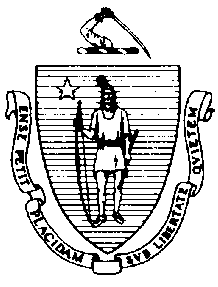 The Executive Office of Health and Human ServicesDepartment of Public HealthBureau of Environmental HealthCommunity Sanitation Program180 Beaman Street, West Boylston, MA 01583Phone: 508-792-7880 Fax: 508-792-7706TTY: 508-835-9796November 16, 2018Michael Rodrigues, SuperintendentMCI Concord965 Elm StreetP.O. Box 9106Concord, MA 01742	(electronic copy)Re: Facility Inspection - MCI ConcordDear Superintendent Rodrigues:In accordance with M.G.L. c. 111, §§ 5, 20, and 21, as well as Massachusetts Department of Public Health (Department) Regulations 105 CMR 451.000: Minimum Health and Sanitation Standards and Inspection Procedures for Correctional Facilities; 105 CMR 480.000: Storage and Disposal of Infectious or Physically Dangerous Medical or Biological Waste (State Sanitary Code, Chapter VIII); 105 CMR 590.000: Minimum Sanitation Standards for Food Establishments (State Sanitary Code Chapter X); the 2013 Food Code; 105 CMR 500.000 Good Manufacturing Practices for Food; and           105 CMR 205.000 Minimum Standards Governing Medical Records and the Conduct of Physical Examinations in Correctional Facilities; I conducted an inspection of MCI Concord on November 6, 7, and 8, 2018 accompanied by Sergeant George Frascarelli and Chris Ward, Environmental Health and Safety Officers. Violations noted during the inspection are listed below including 115 repeat violations:HEALTH AND SAFETY VIOLATIONS(* indicates conditions documented on previous inspection reports)A BUILDINGLobby				No Violations NotedJanitor’s Closet105 CMR 451.353	Interior Maintenance: Unlabeled chemical bottleFemale BathroomNo Violations NotedMale BathroomNo Violations NotedAdministration AreaMale Bathroom				No Violations NotedJanitor’s Closet105 CMR 451.353	Interior Maintenance: Unlabeled chemical bottleFemale Bathroom				No Violations NotedOffices				No Violations NotedCoffee Station				No Violations NotedTrap Area				No Violations NotedHolding TankCell A				No Violations NotedCell B				No Violations NotedB BUILDINGHallway (on Right)Front Visitor’s BathroomNo Violations NotedSlop Sink Closet105 CMR 451.353*		Interior Maintenance: Light shield missing Staff Bathroom	No Violations NotedTraining Room105 CMR 451.200	Food Storage, Preparation and Service: Food storage not in compliance with                   105 CMR 590.000, refrigerator out-of-orderComputer Room				No Violations NotedVisiting Room				No Violations NotedBack Room (on Right)				No Violations NotedTreasurer’s Office Area				No Violations NotedInmate Bathroom (Urinalysis Bathroom)				No Violations NotedTreasurer’s Bathroom				No Violations NotedTreasurer’s Kitchenette				No Violations NotedB CorridorVending Machines				No Violations NotedInmate Bathroom				No Violations NotedSlop Sink Closet105 CMR 451.353	Interior Maintenance: Wet mop stored in bucketMale Staff Bathroom	No Violations NotedFemale Staff Bathroom				No Violations NotedOffices				No Violations NotedB Building Control				No Violations NotedControl Bathroom				No Violations NotedC BUILDING				Unable to Inspect – ClosedSMUSMU Property				No Violations NotedSearch Room # C1-3				No Violations NotedSearch Room # C1-4				No Violations NotedCell Extraction Room # C1-6	No Violations NotedLieutenant Office # C1-7				No Violations NotedSergeant Office # C1-8105 CMR 451.200	Food Storage, Preparation and Service: Food storage not in compliance with                 105 CMR 590.000, no functioning thermometer in refrigeratorProperty # C1-9				No Violations NotedMedical Exam Room # C1-10				No Violations NotedStaff Bathroom # C1-11				No Violations NotedSlop Sink Room # C1-62				No Violations NotedControlNo Violations NotedBathroom # C1-21B				No Violations NotedFirst TierShowers105 CMR 451.123*		Maintenance: Soap scum on walls in shower # C1-24, C1-25, and C1-26CellsNo Violations NotedStaff Break Room # C1-22No Violations NotedLaw Library # C1-23				No Violations NotedRecreational Decks				No Violations NotedSecond TierSlop Sink Room # C2-62105 CMR 451.130		Plumbing: Plumbing not maintained in good repair, drain cover missingShowers105 CMR 451.123		Maintenance: Soap scum on walls and floor in shower # C2-60105 CMR 451.123	Maintenance: Soap scum on floor in shower # C2-61105 CMR 451.123*		Maintenance: Soap scum on walls in shower # C2-24 105 CMR 451.123		Maintenance: Soap scum on walls in shower # C2-25 and C2-26105 CMR 451.123*		Maintenance: Ceiling vent dusty in shower # C2-24 and C2-25105 CMR 451.123*		Maintenance: Floor paint damaged in shower # C2-25Cells105 CMR 451.103		Mattresses: Mattress damaged in cell # 36 and 47Interview Room # C2-22				No Violations NotedLaw Library # C2-23	No Violations NotedRecreational Deck				No Violations NotedD BUILDINGControl Area				No Violations NotedFood Service AreaFC 6-501.11*	Maintenance and Operation; Repairing: Facility not in good repair, floor surface rough throughout kitchenDry Storage Area				No Violations NotedMop Room				No Violations NotedCooler (# 1)				No Violations NotedPrep & Leftovers Cooler (# 2)				No Violations NotedProduce Freezer (# 3)				No Violations NotedVegetable Freezer (# 4) & Paper Closet				No Violations NotedIce machineNo Violations NotedStaff Office				No Violations NotedStaff BathroomFC 3-305.12(B)	Food Storage, Prohibited Areas: Food stored in toilet rooms, box of cereal stored in staff bathroomFC 4-903.12 (A)(2)	Protection of Clean Items, Storing: Food product stored in an inappropriate location, single service articles stored in bathroomInmate Bathroom	No Violations NotedTool Storage Room (outside Inmate Bathroom)				No Violations NotedFreezer (# 6)				No Violations NotedRefrigerator (# 5)				No Violations NotedBakery StorageFC 6-501.11*	Maintenance and Operation; Repairing: Facility not in good repair, floor tile damagedHalal Freezer				No Violations NotedKosher FreezerFC 6-202.11(A)			Design, Construction, and Installation; Functionality: Light bulbs not shatter-resistant 					or protected by light shieldsPots & Pans RoomFC 4-501.114(C)(2)	Maintenance and Operation; Equipment: Quaternary ammonium solution lower than 	the manufacturers recommended concentration in 3-compartment sinkFC 2-402.11	Hygienic Practices; Hair Restraints: Food service personnel not wearing appropriate 	hair restraints, beard guard not worn effectively Reach-In Warmers				No Violations NotedSouth SideKettles & Ovens Hood Area				No Violations NotedHandwash Sink				No Violations NotedTray Prep				No Violations NotedTraulsen Cooler				No Violations NotedOld Food Service Line				No Violations NotedFood Warmers				No Violations NotedSouth Side Dining Room				Unable to Inspect – No Longer UsedNorth SideHoodsFC 6-501.11	Maintenance and Operation; Repairing: Facility not in good repair, light out under hoodHandwash Sink 	No Violations NotedTray Prep Tables				No Violations NotedFood Service LineFC 3-501.16(A)(1)	Limitation of Growth of Organisms, Temperature and Time Control: Time/Temperature control for safety food not held at the proper hot holding temperature, steak temperature recorded at 105°FFood WarmersFC 4-502.11(C)	Maintenance and Operation, Utensils and Temperature and Pressure Measuring Devices: Ambient air temperature measuring device not accurate within the intended range of use in hot holding unit near warewash roomFC 4-501.11(B)	Maintenance and Operation, Equipment: Equipment components not maintained in a state of good repair, gaskets do not create a tight seal on hot holding unit near warewash room Mechanical Warewashing RoomFC 6-501.11*	Maintenance and Operation; Repairing: Facility not in good repair, floor surface damaged throughout roomNorth Side Dining RoomFC 6-501.11			Maintenance and Operation; Repairing: Facility not in good repair, ceiling leakingFC 6-501.11	Maintenance and Operation; Repairing: Facility not in good repair, wall radiator missing cover E BUILDING				Unable to Inspect – ClosedH BUILDINGBasementH-1 Area				Unable to Inspect – No Longer UsedWorkout Room105 CMR 451.130*		Plumbing: Plumbing not maintained in good repair, bubbler out-of-orderInmate Bathroom105 CMR 451.126*	Water Supply: No hot water supplied to handwash sink105 CMR 451.110(A)*		Hygiene Supplies at Toilet and Handwash Sink: No soap at handwash sink105 CMR 451.123		Maintenance: Floor dirty throughout bathroomFirst FloorControl				No Violations NotedControl Bathroom105 CMR 451.123	Maintenance: Shower walls dirtyGym105 CMR 451.353*		Interior Maintenance: Workout equipment padding damagedRecreational Office105 CMR 451.200	Food Storage, Preparation and Service: Food storage not in compliance with                 105 CMR 590.000, thermometer broken in refrigeratorMop Closet (in Gym)				Unable to Inspect – LockedCO Office				No Violations NotedStaff Bathroom				No Violations NotedInmate Bathroom105 CMR 451.130	Plumbing: Plumbing not maintained in good repair, handwash sink # 1 continually running 105 CMR 451.130	Plumbing: Plumbing not maintained in good repair, toilet # 1 out-of-orderSlop Sink Room				No Violations NotedBarber Shop				No Violations NotedBarber Shop Closet				No Violations NotedLibrary				No Violations NotedLibrary OfficeUnable to Inspect – LockedLibrary BathroomUnable to Inspect – LockedCanteenUnable to Inspect – LockedStorage				Unable to Inspect – LockedSecond Floor105 CMR 451.130	Plumbing: Plumbing not maintained in good repair, water bubbler near Female Staff Bathroom cloggedInmate BathroomUnable to Inspect – In UseMale Staff Bathroom				No Violations NotedFemale Staff Bathroom				Unable to Inspect – LockedSlop Sink Room105 CMR 451.353	Interior Maintenance: Wet mop stored in bucketInmate Bathroom				Unable to Inspect – No Longer UsedClassroomsRooms105 CMR 451.141*		Screens: Screen damaged in room # 312 and 313105 CMR 451.141		Screens: Screen damaged in room # 313A and 314Law Library105 CMR 451.141*		Screens: Screens missingI BUILDINGControl				No Violations NotedHandwash Sink Area	No Violations NotedStaff Bathroom	No Violations NotedSide Office	No Violations NotedStorage				No Violations NotedBack Staff Bathroom	No Violations NotedBack Inmate Bathroom				No Violations NotedBack Storage Area105 CMR 451.350	Structural Maintenance: Back door not rodent and weathertightPaint Shop Inmate Bathroom				Unable to Inspect – No Longer UsedTool Control Officer’s Bathroom	No Violations NotedDirector of Engineering Office	No Violations NotedDirector of Engineering Bathroom	No Violations NotedBack Staff Bathroom	No Violations NotedJ BUILDINGJ Control Corridor Female Staff Bathroom				Unable to Inspect – LockedMale Staff Bathroom				Unable to Inspect – In UseJanitor’s Closet				Unable to Inspect – LockedBuilding J Control	No Violations NotedControl BathroomUnable to Inspect – In UseStaff Kitchen & Dining RoomKitchen AreaInmate Bathroom105 CMR 451.126	Hot Water: Hot water temperature recorded at 900F at handwash sinkPantry				No Violations NotedKettle Room				No Violations Noted2-Compartment Sink				No Violations NotedHandwash Sink105 CMR 451.126	Hot Water: Hot water temperature recorded at 1000F at handwash sinkDishwashing Area				No Violations Noted3-Compartment Sink				No Violations NotedFood Service LineFC 3-501.16(A)(2)	Limitation of Growth of Organisms, Temperature and Time Control: Refrigerator temperature recorded at 490F Beverage Air Refrigerator				No Violations NotedIce Machine				No Violations NotedBack HallwayFC 3-304.12(B)	Preventing Contamination from Utensils: Dispensing utensil handle stored below the food line within containers that can be closedStaff Bathroom				No Violations NotedRefrigerators and Freezer Units	No Violations NotedBaking and Prep RoomFC 5-205.11(B)	Plumbing System, Operations and Maintenance: Handwashing sink used for an unapproved purpose, dirty dishes observed in handwash sinkWalk-in Refrigerator				No Violations NotedOutside-Dry Storage				No Violations NotedDining RoomFC 6-202.15(A)(3)		Design, Construction, and Installation; Functionality: Outer door propped open Janitor’s ClosetFC 5-205.15(B)	Plumbing System, Operations and Maintenance: Plumbing system not maintained in good repair, drain cover not secured to slop sinkSecond FloorPhase II Mental HealthDisciplinary Office				Unable to Inspect – LockedInmate Bathroom-Waiting Area				No Violations NotedStaff Bathroom (across from Waiting Area)				No Violations NotedJanitor’s Closet105 CMR 451.353	Interior Maintenance: Wet mop stored not stored properlyStaff Bathroom (next to Janitor’s Closet)No Violations NotedOffice/Break Area				No Violations NotedInterview Rooms				No Violations NotedOffices				No Violations NotedClassrooms				No Violations NotedPhase II Classification (through secured door)Staff Break Room105 CMR 451.110(A)*		Hygiene Supplies at Toilet and Handwash Sink: No paper towels at handwash sinkFemale Staff Bathroom				No Violations NotedJanitor’s Closet Unable to Inspect – LockedMale Staff Bathroom				No Violations NotedConference Room				No Violations NotedOffices105 CMR 451.200	Food Storage, Preparation and Service: Food storage not in compliance with                   105 CMR 590.000, refrigerator temperature recorded at 500F in Assignment Office105 CMR 451.353	Interior Maintenance: Ceiling tiles water damaged in Mail RoomFemale Staff Bathroom				No Violations NotedJanitor’s Closet 	No Violations NotedMale Staff Bathroom				No Violations NotedSlop Sink Room				No Violations NotedJ Housing UnitsUnit J1105 CMR 451.321*		Cell Size: Inadequate floor space in cellsCommon Area	No Violations NotedSlop Sink	No Violations NotedStaff Bathroom	No Violations NotedCPO Office105 CMR 451.353	Interior Maintenance: Unlabeled chemical bottleStaff OfficeUnable to Inspect – Locked First TierCells				No Violations NotedShowers105 CMR 451.123	Maintenance: Floor tile damaged in shower # 1Second TierCells				No Violations NotedShowers105 CMR 451.123*		Maintenance: Floor tiles damaged in shower # 1 and 2Third TierCells105 CMR 451.353*		Interior Maintenance: Ceiling paint damaged in cell # 26Showers				Unable to Inspect – In UseUnit J2105 CMR 451.321*		Cell Size: Inadequate floor space in cellsCommon Area				No Violations NotedStaff Bathroom105 CMR 451.123*		Maintenance: Floor paint damaged105 CMR 451.126*		Hot Water: Hot water temperature recorded at 900FCPO OfficeNo Violations NotedSlop Sink Closet105 CMR 451.344	Illumination in Habitable Areas: Light not functioning properly, light out105 CMR 451.353	Interior Maintenance: Wet mop stored in bucketFirst TierCells105 CMR 451.353*		Interior Maintenance: Ceiling paint damaged in cell # 2Showers	No Violations NotedSecond TierCells105 CMR 451.353*		Interior Maintenance: Ceiling paint damaged in cell # 21, 22, and 27Showers			105 CMR 451.123*		Maintenance: Floor tiles missing in shower # 1105 CMR 451.123		Maintenance: Floor tiles missing in shower # 3105 CMR 451.123	Maintenance: Wall dirty above doorway in shower # 2Storage Closet	No Violations NotedThird Tier105 CMR 451.141	Screens: Screens missing in windowsCells105 CMR 451.353*		Interior Maintenance: Ceiling paint damaged in cell # 43Showers	No Violations NotedSlop Sink Closet				Unable to Inspect – No Longer UsedStorage Closet				Unable to Inspect – No Longer UsedUnit J3105 CMR 451.321*		Cell Size: Inadequate floor space in cellsCommon Area				No Violations NotedStaff Bathroom105 CMR 451.126*		Hot Water: Hot water temperature recorded at 600F105 CMR 451.123*		Maintenance: Floor paint damaged105 CMR 451.123		Maintenance: Unlabeled chemical bottlesCPO Office	No Violations NotedSlop Sink Closet105 CMR 451.353	Interior Maintenance: Wet mop stored in bucketFirst TierCells	No Violations NotedShowers 105 CMR 451.123*		Maintenance: Floor paint damaged in shower # 3105 CMR 451.123		Maintenance: Floor paint damaged in shower # 1105 CMR 451.123		Maintenance: Soap scum observed on shower curtain in shower # 1 and 3Second TierCells				No Violations NotedShowers			Unable to Inspect Shower # 2 – In Use105 CMR 451.123		Maintenance: Soap scum observed on shower curtain in shower # 1Third Tier105 CMR 451.141	Screens: Screens missing in windows Cells	No Violations NotedShowers			105 CMR 451.123		Maintenance: Soap scum on shower curtain in shower # 1 and 2105 CMR 451.123	Maintenance: Floor epoxy damaged in shower # 1Slop Sink ClosetUnable to Inspect – LockedStorage Closet				Unable to Inspect – No Longer UsedUnit J4105 CMR 451.321*		Cell Size: Inadequate floor space in cellsCommon Area105 CMR 451.353	Interior Maintenance: Ceiling vent dustyStaff Bathroom105 CMR 451.123		Maintenance: Ceiling damagedCPO Office	No Violations NotedStaff Office105 CMR 451.200*	Food Storage, Preparation and Service: Food preparation not in compliance with          105 CMR 590.000, interior of microwave oven dirty 105 CMR 451.353	Interior Maintenance: Ceiling vent missing grille/louverFirst TierCells105 CMR 451.353	Interior Maintenance: Wall paint damaged in cell # 6Showers105 CMR 451.123*		Maintenance: Floor tiles damaged in shower # 2Slop Sink	No Violations NotedSecond TierCells	No Violations NotedShowers105 CMR 451.123*		Maintenance: Floor tiles missing in shower # 2105 CMR 451.123*		Maintenance: Floor tiles damaged in shower # 1105 CMR 451.123*		Maintenance: Wall board damaged in shower # 1105 CMR 451.130		Plumbing: Plumbing not maintained in good repair, shower # 1 leakingThird TierCells				No Violations NotedShowers105 CMR 451.123*		Maintenance: Floor tiles missing in shower # 1 105 CMR 451.123	Maintenance: Wall covering damaged in shower # 1Slop Sink Closet105 CMR 451.130		Plumbing: Plumbing not maintained in good repair, drain cover missing105 CMR 451.353	Interior Maintenance: Wet mop stored in bucketStorage Closet				Unable to Inspect – No Longer UsedHallway outside J4 Unit105 CMR 451.353	Interior Maintenance: Ceiling water damaged105 CMR 451.353	Interior Maintenance: Ceiling tiles missing J5 Unit105 CMR 451.321*		Cell Size: Inadequate floor space in cellsCommon Area105 CMR 451.353*		Interior Maintenance: Ceiling dirty by wall vent near cell # 45Staff Bathroom				No Violations NotedCPO Office				No Violations NotedFirst TierCells				No Violations NotedShowers105 CMR 451.123*		Maintenance: Wall board damaged in shower # 1105 CMR 451.123		Maintenance: Bottom of wall board dirty in shower # 2Slop Sink Closet105 CMR 451.353	Interior Maintenance: Wet mop stored in bucketSecond TierCells				No Violations NotedShowers	No Violations NotedThird TierCells				No Violations NotedShowers105 CMR 451.123*		Maintenance: Floor damaged in shower # 1105 CMR 451.130*		Plumbing: Plumbing not maintained in good repair, shower head leaking in shower # 2105 CMR 451.123*		Maintenance: Soap scum on shower curtain in shower # 2Slop Sink				Unable to Inspect – No Longer UsedStorage Closet				Unable to Inspect – No Longer UsedJ6 Unit105 CMR 451.321*		Cell Size: Inadequate floor space in cells105 CMR 451.130		Plumbing: Plumbing not maintained in good repair, bubbler outside unit out-of-orderCommon Area105 CMR 451.353*	Interior Maintenance: Ceiling dirty by wall vent near cell # 31Staff Bathroom105 CMR 451.126	Hot Water: Hot water temperature recorded at 1000F at handwash sinkCPO Office				Unable to Inspect – LockedStaff Office				No Violations NotedSlop Sink Closet105 CMR 451.130		Plumbing: Plumbing not maintained in good repair, drain cover missing First TierCells105 CMR 451.353	Interior Maintenance: Wall face plate missing in cell # 11Showers			Unable to Inspect Shower # 2 – In Use 105 CMR 451.123*		Maintenance: Floor damaged in shower # 1Second TierCells				No Violations NotedShowers			Unable to Inspect Shower # 1 – In Use105 CMR 451.123*		Maintenance: Floor tiles damaged in shower # 2Third TierCells 					No Violations NotedShowers105 CMR 451.123	Maintenance: Floor tiles missing in shower # 2Slop Sink Closet				Unable to Inspect – No Longer UsedStorage				Unable to Inspect – No Longer UsedJ7 UnitOrientation Rooms105 CMR 451.117	Toilet Fixtures: Toilet fixtures dirtyHealth Service UnitFemale Staff Breakroom # C-121105 CMR 451.126*		Hot Water: Hot water temperature recorded at 850FStaff Break Room # C-119A105 CMR 451.200*	Food Storage, Preparation and Service: Food storage not in compliance with                105 CMR 590.000, utensils left uncovered105 CMR 451.130	Plumbing: Plumbing not maintained in good repair, cold water handle leaking Back Storage # C-120A				No Violations NotedMed Room # C-122Unable to Inspect – No Longer UsedNurse’s Control Area				No Violations NotedMed Room # C-124				No Violations NotedMed Room # C-125B				No Violations NotedExam Room # C-126105 CMR 451.126	Hot Water: Hot water temperature recorded at 800FX-Ray Room # C-127				No Violations NotedDental Exam Room # C-129 and C-130 				Unable to Inspect – In Use Exam Room # C-118A				No Violations NotedMedical Director’s Office # C-117A				No Violations NotedOffice # C-116A				No Violations NotedPhlebotomy Room # C-114A	No Violations NotedPsychiatrist Office # C-113A	No Violations NotedNurse Practitioner’s Office # C-112A	No Violations NotedTrauma Room # C-111A (Waste Log)				No Violations NotedExam Room/Biohazard Room # C-110A				No Violations NotedOptometry Room # C-108A	No Violations NotedBathroom # C-107				No Violations NotedHolding Cell # 102-104				No Violations NotedMedical Record Supervisor Room # 132105 CMR 451.353	Interior Maintenance: Ceiling water damagedSlop Sink # 133105 CMR 451.130*		Plumbing: Plumbing not maintained in good repair, drain cover missing Medical Unit CellsCell # 102-112105 CMR 451.353	Interior Maintenance: Floor paint damaged in cell # 109105 CMR 451.353	Interior Maintenance: Wall vent blocked in cell # 106105 CMR 451.103	Mattresses: Mattress damaged in cell # 108Shower Unit				No Violations NotedRecords # 109	No Violations NotedK BUILDINGStaff Bathroom # C-101				No Violations NotedInmate Bathroom # C-102105 CMR 451.123	Maintenance: Entrance door damagedJanitor’s Closet105 CMR 451.353*	Interior Maintenance: Wet mop stored in bucketProtestant Chapel				No Violations NotedCatholic Chapel				No Violations NotedIslamic Chapel105 CMR 451.350*		Structural Maintenance: Ceiling windows leakingSecurity Staff Rooms				No Violations NotedStorage Rooms				No Violations NotedL BUILDINGInmate Processing Common Area				No Violations NotedProperty				No Violations NotedOffices				No Violations NotedStaff Break Room				No Violations NotedStaff Bathroom105 CMR 451.126*		Hot Water: Hot water temperature recorded at 1550F105 CMR 451.353*	Interior Maintenance: Ceiling vent dustyClothing Room				No Violations NotedClothing Issue Room105 CMR 451.353	Interior Maintenance: Wet mop stored in bucketSearch Chair Room105 CMR 451.110(A)	Hygiene Supplies at Toilet and Handwash Sink: No soap at handwash sinkBooking	No Violations NotedProcessing 105 CMR 451.200	Food Storage, Preparation and Service: Food service not in compliance with                 105 CMR 590.000, utensils left uncovered Inmate Bathroom105 CMR 451.130*		Plumbing: Plumbing not maintained in good repair, handwash sink # 2 out-of-orderLaundry/Storage				No Violations NotedUpstairs Office				No Violations NotedUpstairs Office Bathroom105 CMR 451.130*	Plumbing: Plumbing not maintained in good repair, cold water handle stuck at handwash sinkDormsOld Laundry Room105 CMR 451.353		Interior Maintenance: Wet mop stored in bucketOffice				No Violations NotedOffices L1-3Female Bathroom # L1-4				No Violations NotedMale Bathroom # L1-5105 CMR 451.123	Maintenance: Ceiling vent dustyOffice # L1-7105 CMR 451.200*	Food Storage, Preparation and Service: Food preparation not in compliance with           105 CMR 590.000, interior of microwave oven dirty 105 CMR 451.200*	Food Storage, Preparation and Service: Food storage not in compliance with                105 CMR 590.000, refrigerator gasket dirty Dorm Control105 CMR 451.353*	Interior Maintenance: Ceiling vent not workingControl Bathroom				No Violations NotedDorm L1Common Area	No Violations NotedJanitor’s Closet # L1-15105 CMR 451.353	Interior Maintenance: Wet mop stored in bucketStorage # L1-11				No Violations NotedBathroom # L1-14105 CMR 451.123*		Maintenance: Floor paint damaged105 CMR 451.126*		Hot Water: Hot water temperature recorded at 1500FShower Room # L1-13 A & B105 CMR 451.123*	Maintenance: Floor damaged outside showers105 CMR 451.123*	Maintenance: Floor damaged in shower # 1, 3, 4, 5, 6, 7, 8, 9, and 10105 CMR 451.123	Maintenance: Floor damaged in shower # 2105 CMR 451.123	Maintenance: Soap scum on walls in shower # 5, 6, and 9105 CMR 451.123	Maintenance: Soap scum on shower curtain in shower # 6, 7, and 9Bathroom # L1-12105 CMR 451.123*	Maintenance: Floor damaged throughout bathroom105 CMR 451.123	Maintenance: Wall vent dustyDorm L2Common Area105 CMR 451.353	Interior Maintenance: Ceiling water damaged105 CMR 451.103	Mattresses: Mattress damaged at bed # 54105 CMR 451.353	Interior Maintenance: Unlabeled chemical bottleBathroom # L1-22105 CMR 451.123*	Maintenance: Floor epoxy damaged throughout105 CMR 451.123*	Maintenance: Ceiling damaged105 CMR 451.126*	Hot Water: Hot water temperature recorded at 1500FShower Room # L1-23 A & B105 CMR 451.123	Maintenance: Ceiling leaking105 CMR 451.123*	Maintenance: Floor damaged outside showers105 CMR 451.123*	Maintenance: Floor damaged in shower # 1, 3, 4, 5, 6, 7, 8, 9, and 10105 CMR 451.123*	Maintenance: Soap scum on walls in shower # 3 and 10105 CMR 451.123	Maintenance: Soap scum on curtain in shower # 1, 3, 4, and 9105 CMR 451.123	Maintenance: Mold on ceiling in shower # 1105 CMR 451.123	Maintenance: Wall vent dusty in shower # 2, 3, and 8Bathroom # L1-24105 CMR 451.123	Maintenance: Ceiling leaking105 CMR 451.123*	Maintenance: Ceiling water damaged105 CMR 451.123*	Maintenance: Ceiling dirty105 CMR 451.123	Maintenance: Unfinished wood on ceiling 105 CMR 451.123*	Maintenance: Floor damaged105 CMR 451.130	Plumbing: Plumbing not maintained in good repair, handwash sink # 5 continually running105 CMR 451.123	Maintenance: Unlabeled chemical bottleJanitor’s Closet # L1-21	No Violations NotedLaundry Area105 CMR 451.130	Plumbing: Plumbing not maintained in good repair, washers leaking105 CMR 451.130	Plumbing: Plumbing not maintained in good repair, 1 washer out-of-orderStaff Office	No Violations NotedStaff Bathroom	No Violations NotedInmate Bathroom	No Violations NotedModular UnitsUnable to Inspect – ClosedOUTSIDE FACILITYStore House105 CMR 451.350	Structural Maintenance: Exterior stairs damaged near loading dock Box # 1 – Walk-In FreezerFC 4-501.11(A)*	Maintenance and Operation, Equipment: Equipment not maintained in a state of good 	repair, excessive ice build-up on floorFC 6-501.11*	Maintenance and Operation; Repairing: Facility not in good repair, lights out Box #2 – Walk-In RefrigeratorFC 4-501.11(A)*	Maintenance and Operation, Equipment: Equipment not maintained in a state of good 	repair, wall damagedFC 6-501.11*	Maintenance and Operation; Repairing: Facility not in good repair, wall tile damagedBox # 3		No Violations NotedInmate Break Room105 CMR 451.344	Illumination in Habitable Areas: Light not functioning properly, light outChemical Storage Room # 4	No Violations NotedSlop Sink Room105 CMR 451.353	Interior Maintenance: Wet mop stored in bucketMale Bathroom105 CMR 451.123*	Maintenance: Ceiling vent dusty Freezer # 5 – Storage	FC 4-501.11(A)*	Maintenance and Operation, Equipment: Equipment not maintained in a state of good 	repair, walls damagedCooler # 6 – Storage	No Violations NotedWalk-in Refrigerator # 7FC 6-501.11*	Maintenance and Operation; Repairing: Facility not in good repair, wall tile damagedFC 6-501.11	Maintenance and Operation; Repairing: Facility not in good repair, floor drain damaged in hallway outside refrigerator # 7Freezer (In Walk-in Refrigerator # 7)	No Violations NotedStaff Office	No Violations NotedStaff Bathroom105 CMR 451.126*	Hot Water: Hot water temperature recorded at 890F105 CMR 451.126	Water Supply: No cold water supplied to handwash sink105 CMR 451.130*	Plumbing: Plumbing not maintained in good repair, hot water handle leaking at handwash sinkRecycling Area105 CMR 451.141*	Screens: Screen damaged Inmate Bathroom105 CMR 451.126*	Hot Water: Hot water temperature recorded at 700F4-Compartment Sink	No Violations Noted2nd FloorDry Goods Storage Room105 CMR 451.353*	Interior Maintenance: Ceiling paint damaged105 CMR 451.200	Food Storage, Preparation and Service: Food storage not in compliance with                105 CMR 590.000, dirt/debris observed on bulk food bagsSlop Sink Room	No Violations NotedBathroom	No Violations NotedVEHICLE TRAPControl Area	No Violations NotedStaff Bathroom105 CMR 451.123	Maintenance: Light outTOWERSTower # 1Unable to Inspect – ClosedTower # 2105 CMR 451.141*	Screens: Screen missing105 CMR 451.353*	Interior Maintenance: Wall left unfinished105 CMR 451.353	Interior Maintenance: Wall damaged around GFCI outlet105 CMR 451.126*	Hot Water: Hot water temperature recorded at 1000F105 CMR 451.200	Food Storage, Preparation and Service: Food storage not in compliance with                    105 CMR 590.000, exterior of refrigerator damaged Tower # 3105 CMR 451.350*	Structural Maintenance: Soffit damaged on outside of tower105 CMR 451.126	Hot Water: Hot water temperature recorded at 900FTower # 4105 CMR 451.350*	Structural Maintenance: Ceiling damaged105 CMR 451.350*	Structural Maintenance: Window cracked105 CMR 451.353	Interior Maintenance: GFCI outlet cover broken Tower # 5Unable to Inspect – ClosedTower # 6105 CMR 451.200*	Food Storage, Preparation and Service: Food storage not in compliance with                105 CMR 590.000, no functioning thermometer in refrigeratorObservations and Recommendations The inmate population was 628 at the time of inspection.Building C, Building E, and the Training Building outside of the facility are no longer used and was not inspected by the Department.The Department recommended numbering all showers throughout the institution. This will assist the Department and Department of Correction employees to better recognize where issues exist. This facility does not comply with the Department’s Regulations cited above. In accordance with 105 CMR 451.404, please submit a plan of correction within 10 working days of receipt of this notice, indicating the specific corrective steps to be taken, a timetable for such steps, and the date by which correction will be achieved. The plan should be signed by the Superintendent or Administrator and submitted to my attention, at the address listed above.To review the specific regulatory requirements please visit our website at www.mass.gov/dph/dcs and click on "Correctional Facilities" (available in both PDF and RTF formats).To review the Food Establishment regulations please visit the Food Protection website at www.mass.gov/dph/fpp and click on “Retail Food”. Then under “Regulations” click “2013 Food Code Merged with 105 CMR 590 and 2013 Food Code”  To review the Labeling regulations please visit the Food Protection website at www.mass.gov/dph/fpp and click on “Food Processing”. Then under “Regulations” click “105 CMR 500.000: Good Manufacturing Practices for Food” This inspection report is signed and certified under the pains and penalties of perjury.									Sincerely,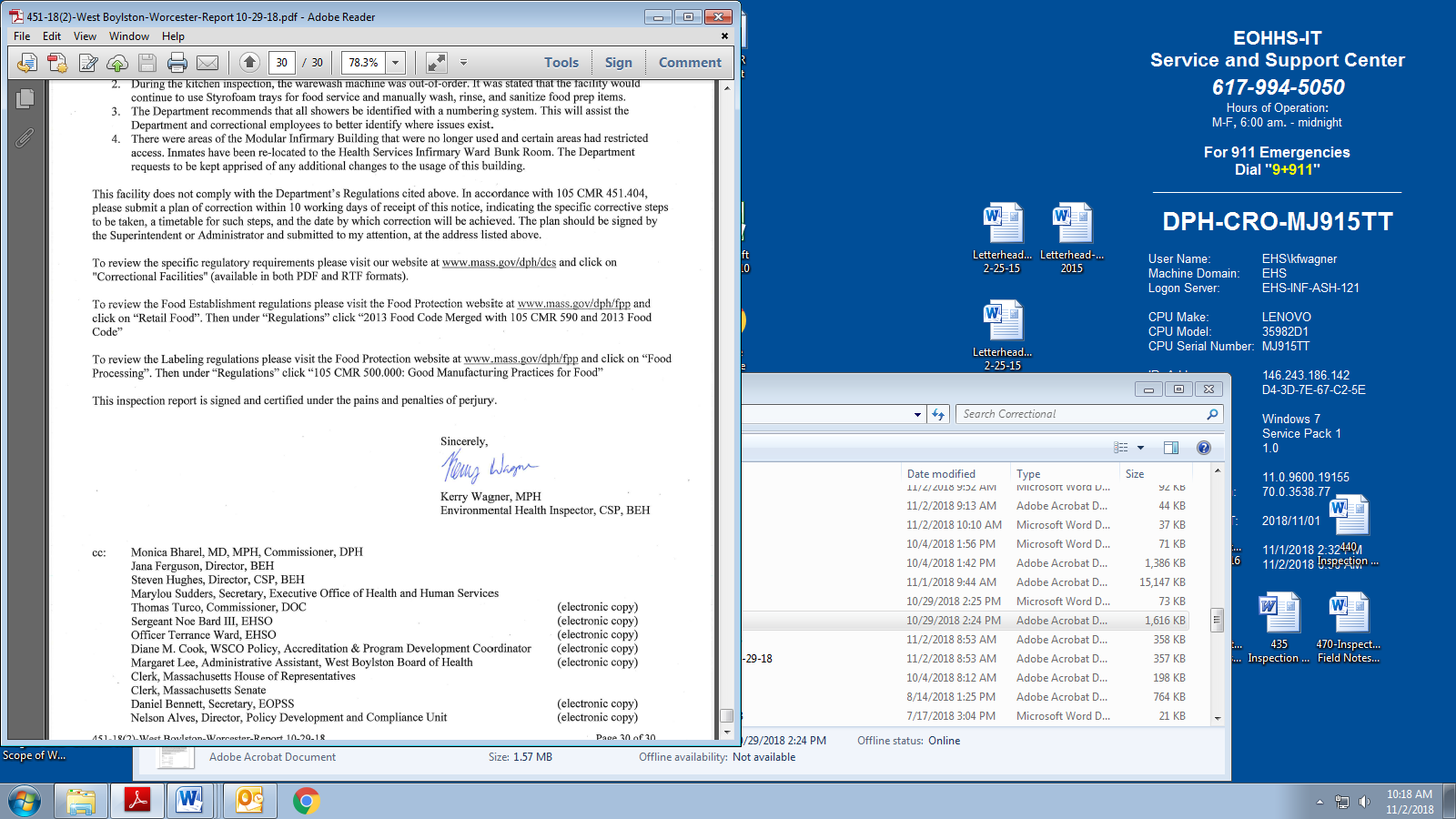 									Kerry Wagner, MPH 									Environmental Health Inspector, CSP, BEHcc:	Monica Bharel, MD, MPH, Commissioner, DPHJana Ferguson, Director, BEH	Steven Hughes, Director, CSP, BEHMarylou Sudders, Secretary, Executive Office of Health and Human Services 	(electronic copy)	Thomas Turco, Commissioner, DOC   						(electronic copy)Daniel Bennett, Secretary, EOPSS						(electronic copy)Nelson Alves, Director, Policy Development and Compliance Unit 		(electronic copy)Sergeant George Frascarelli, FS/EHSO						(electronic copy)Christopher Ward, FSO								(electronic copy)Susan G. Rask, Health Director, Concord Health Department 			(electronic copy)	Clerk, Massachusetts House of Representatives	Clerk, Massachusetts SenateCHARLES D. BAKERGovernorKARYN E. POLITOLieutenant Governor  